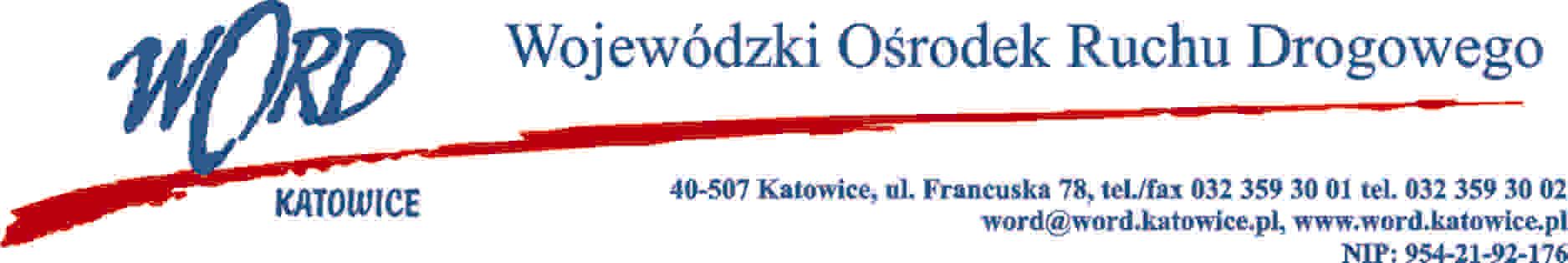 Katowice, dnia 21.03.2024 r. AT-ZP.262.6.10.2024.EGInformacja z otwarcia ofert W związku z otwarciem ofert dot. postępowania o udzielenie zamówienia publicznego pn.: „Świadczenie usług z zakresu ubezpieczenia majątkowego i odpowiedzialności cywilnej (część I) i  ubezpieczenia komunikacyjnego (część II) dla Wojewódzkiego Ośrodka Ruchu Drogowego w  Katowicach”, które miało miejsce 21.03.2024 r. o  godz. 10:30, w oparciu o art. 222 ust. 5 ustawy z 11 września 2019 r. Prawo zamówień publicznych (Dz. U. z 2023 r., poz. 1605 ze zm.), Zamawiający przekazuje następujące informacje:W przedmiotowym postępowaniu ofertę złożył Wykonawca: Część I Ubezpieczenie majątkowe i odpowiedzialności cywilnej :Część II Ubezpieczenie komunikacyjne:W oryginale podpis:Krzysztof Przybylski – DyrektorLp.Nazwa i adres firmyŁĄCZNA SKŁADKA CZĘŚĆ I zamówienie podstawoweŁĄCZNA SKŁADKA CZĘŚC I zamówienie opcjonalne – stanowiące 20% zamówienia podstawowegoŁĄCZNA SKŁADKA ZA CZEŚĆ I obejmuje zamówienie podstawowe, opcjonalne1.Sopockie Towarzystwo Ubezpieczeń ERGO Hestia SA Siedziba:. 81-731 Sopot, ul. Hestii 1, Przedstawicielstwo Korporacyjne w Gliwicach, 44-100 Gliwice, ul. Sienkiewicza 11 NIP:585-00-01-690 50 950,2110 190,0461 140,25Lp.Nazwa i adres firmyŁĄCZNA SKŁADKA CZĘŚĆ II zamówienie podstawoweŁĄCZNA SKŁADKA CZĘŚC II zamówienie opcjonalne stanowiące 30% zamówienia podstawowegoŁĄCZNA SKŁADKA ZA CZEŚĆ II obejmuje zamówienie podstawowe i opcjonalne 1.Sopockie Towarzystwo Ubezpieczeń ERGO Hestia SA Siedziba:. 81-731 Sopot, ul. Hestii 1 Przedstawicielstwo Korporacyjne w Gliwicach, 44-100 Gliwice, ul. Sienkiewicza 11NIP: 585-00-01-690168 679,9450 603,98219 283,92